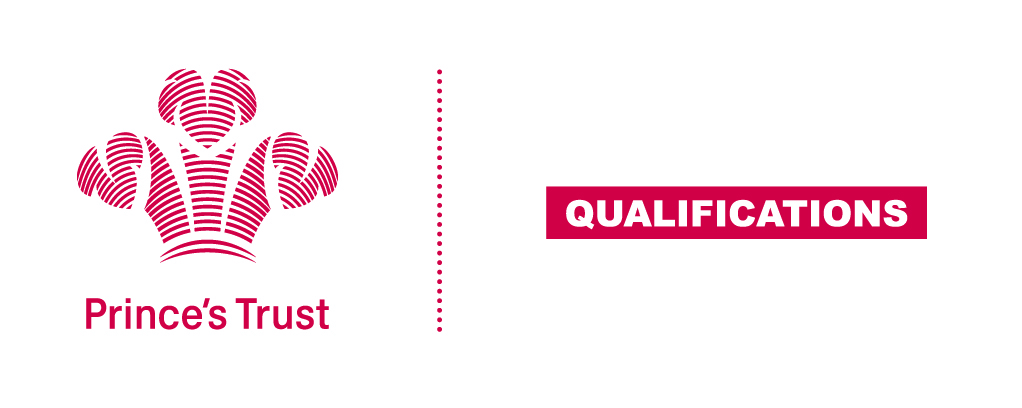 Tracking sheet – Undertaking an Enterprise ProjectThe aim of this unit is to help the learner develop their enterprise skills by planning, costing, producing, promoting and selling a product or service. An enterprise activity might include a group activity (eg baking cakes, washing cars) or an individual activity (e.g. making cards) which often raises money. Budgeting and cash flow are aspects of the enterprise project that are required at the higher level of the unit.				Entry 3 Learner name						Centre nameTo do this you mustPage numberAssessment date1. Understand aspects of a successful enterprise1. Understand aspects of a successful enterprise1. Understand aspects of a successful enterprise1.1 Identify a successful enterprise1.2 Identify examples of good customer service1.3 Give an example of a type of market research1.4 Give an example of a way to market a product or service1.5 State what is meant by the term “profit”2. Be able to plan an enterprise project2. Be able to plan an enterprise project2. Be able to plan an enterprise project2.1 Identify an idea for an enterprise project2.2 Identify potential customers2.3 Identify the resources required to complete the enterprise project2.4 Identify the costs of the enterprise project2.5 State how much you will charge for the products or services2.6 List the tasks involved in the enterprise project2.7 Identify what tasks you will contribute to3. Be able to carry out an enterprise project3. Be able to carry out an enterprise project3. Be able to carry out an enterprise project3.1 Take part in the enterprise project4. Be able to review the enterprise project4. Be able to review the enterprise project4. Be able to review the enterprise project4.1 Identify what went well with the enterprise project4.2 Identify how the enterprise project could have been improved4.3 State how much money the enterprise project made5. Be able to review own performance during the enterprise project5. Be able to review own performance during the enterprise project5. Be able to review own performance during the enterprise project5.1 Identify a skill developed during the enterprise projectAssessor feedbackAssessor feedbackAssessor feedbackDeclaration I confirm that the details above are correct, that the evidence submitted is the learner’s own work and that the learner meets all the requirements for the unit:Declaration I confirm that the details above are correct, that the evidence submitted is the learner’s own work and that the learner meets all the requirements for the unit:Declaration I confirm that the details above are correct, that the evidence submitted is the learner’s own work and that the learner meets all the requirements for the unit:Learner Name                                                    Assessor Name                     Learner Signature                                              Assessor SignatureDate                                                                    Date                                             Learner Name                                                    Assessor Name                     Learner Signature                                              Assessor SignatureDate                                                                    Date                                             Learner Name                                                    Assessor Name                     Learner Signature                                              Assessor SignatureDate                                                                    Date                                             